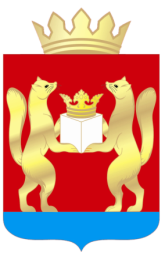 АДМИНИСТРАЦИЯ  ТАСЕЕВСКОГО  РАЙОНАП О С Т А Н О В Л Е Н И ЕОб окончании отопительного периода 2017-2018 годовВ соответствии с п. 5 Правил предоставления коммунальных услуг собственникам и пользователям помещений в многоквартирных домах и жилых домов, утвержденных  Постановлением  Правительства РФ от 06.05.2011 № 354 «О предоставлении коммунальных услуг собственникам и пользователям помещений в многоквартирных домах и жилых домов», организационно-методическими рекомендациями по подготовке к проведению отопительного периода и повышению надежности систем коммунального теплоснабжения в городах и населенных пунктах Российской Федерации, утвержденными приказом Госстроя РФ от 06.09.2000 № 203, руководствуясь ст. 28, ст. 46, ст. 48 Устава Тасеевского района,ПОСТАНОВЛЯЮ:1.Учреждениям, предприятиям, организациям района, подающим тепловую энергию во внутридомовые инженерные системы по централизованным сетям инженерно-технического обеспечения, закончить  отопительный период 2017-2018 годов 28 мая 2018 года.2. Опубликовать постановление на официальном сайте администрации Тасеевского района  в сети Интернет.3.Контроль за выполнением постановления оставляю за собой.4.Постановление вступает в силу в день, следующий за днём его официального опубликования.Глава Тасеевского района                                                          О.А. Никаноров28.05.2018с. Тасеево№ 346